Openingstijden PasenGoede vrijdag (vrijdag 19 april): 08.30 – 21.00 uur
GROEPSLESSEN GAAN DOOR1e paasdag (zondag 21 april): 10.00 – 14.00 uur 
GEEN GROEPSLESSEN2e paasdag (maandag 22 april): 10.00 – 14.00 uur 
GEEN GROEPSLESSEN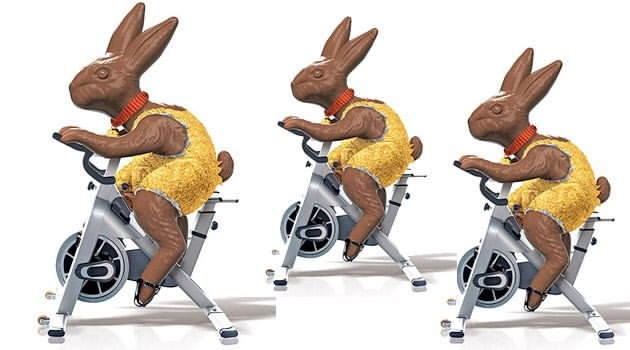 